Portlethen Primary School Nursery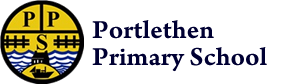 Health & Safety PolicyPortlethen Primary School Nursery is committed to ensuring that all setting practices are carried out within the requirements of the Health and Safety and Work Act 1974 and the Management of the Health and Safety at Work Act 1999.In order to achieve high standards of quality and safety and continually improve health and safety performance Portlethen Primary School Nursery is committed to implementing all necessary health and safety procedures.Portlethen Primary School Nursery Recognises:That a systematic approach to health and safety, based on systematic risk assessment procedures (see risk assessment policy for more information) can minimise injury and ill health to staff and children.Portlethen Primary School Nursery is committed to:Developing the appropriate setting structure and culture, that supports the concept of risk management by all members of the staff team.Adequately resourcing health and safety measures including planning and implementation of any health and safety requirements.Developing, in all members of the staff team, an understanding of health and safety, through training in health and safety requirements and risk assessment implementation.Continual monitoring and evaluation of health and safety requirements in line with current legislation, including the review of all policies and practices to ensure that Portlethen Primary School Nursery continues to improve standards of performance.Who is Responsible?It is the responsibility of all members of staff to ensure that health and safety regulations are adhered to and that the health and safety of the children and other members of staff are not compromised in any way.It is the responsibility of the manager to ensure that the health and safety of the setting as a whole remains within legislative requirements and that the health and safety of all setting users, including children, staff and parents and carers is not compromised in any way.Supervision RequirementsChildren are to be supervised at all times whilst in the setting, Portlethen Primary School Nursery Nursery uses three levels of supervision dependent upon the activities that are taking place:Constant Supervision: Being with the children at all times, actively supporting them using a physical presence or playing with them directly. This level of supervision is most often required when the children are playing high-risk games or using equipment or materials that have a high-risk assessment.General Supervision: Being in vicinity of the children but not having an active part in their play, being on hand to support if the children require your help or guidance. Being on hand to respond to play cues and observant of the behaviour of the children. This is the most common form of supervision and allows for an overview of the play setting, most commonly used with play activities that have a medium level of risk.Low Supervision: Keeping a watchful eye on the children from a distance and making sure that they are playing safely but freely. Keeping an overview of what the children are doing whist not interfering. This is most commonly used with low risk activities.